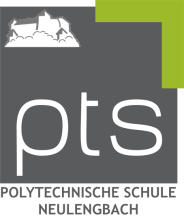 POLYTECHNISCHE SCHULE NEULENGBACH3040 Neulengbach, Marktfeldstraße 26, Tel: 02772/53300, Fax: 02772/53711pts.neulengbach@noeschule.at 	0664 / 12 42 692	   www.ptsneulengbach.atEntschuldigungName: Datum:Grund:Grund:ErkrankungFamiliärer GrundSonstiges: Zutreffendes ankreuzenZutreffendes ankreuzenBestätigung durch Firmenstempel VorstellungsgesprächUnterschrift des Erziehungsberechtigten:Unterschrift des Erziehungsberechtigten:EntschuldigungName: Datum:Grund:Grund:ErkrankungFamiliärer GrundSonstiges: Zutreffendes ankreuzenZutreffendes ankreuzenBestätigung durch Firmenstempel VorstellungsgesprächUnterschrift des Erziehungsberechtigten:Unterschrift des Erziehungsberechtigten: